Задание № 44. Одежда (знакомство)1. Раскрасить одежду (раскрашивает взрослый).2. Рассмотри картинки и ответь:- Что надела Катя? (Катя надела шубу (юбку, кофту, платье, пальто).)- Что надел Дима? (Дима надел брюки (рубашку, шорты, куртку).)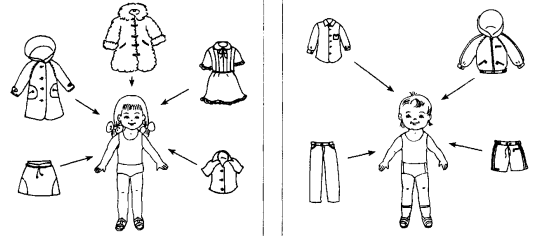 - Что сняла Катя? (Катя сняла шубу (юбку, кофту, платье, пальто).)- Что снял Дима? (Дима снял брюки (рубашку, шорты, куртку).)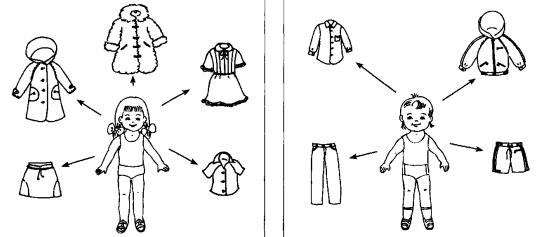 3. Покажи и назови то, что надели дети, одним словом.4. Назови Катину и Димину одежду ласково. (Шубка, юбочка, кофточка, платьице, пальтишко, брючки, рубашечка, шортики, курточка.)Задание № 45. Одежда. Развитие мышленияОтгадай, покажи (обведи указательным пальцем) и назови, что здесь лежит.2. Назови все это одним словом.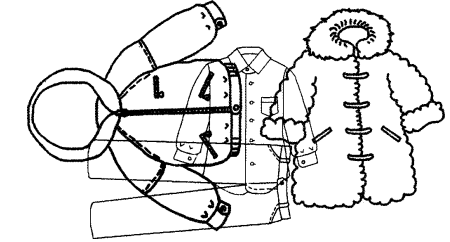 3. Выучи:Я рубашку сшила мишке. Я сошью ему штанишки. Надо к ним карман пришить И платочек положить.(3. Александрова)4. Раскрасить картинки.Задание № 46. Звуки «У», «О». Дифференциация1. Артикуляционная гимнастика (каждое упражнение выполнять перед зеркалом 5 раз).Язычок проснулся:• «открыл окошко» - зубы образуют «заборчик», хорошо видны, губы образуют квадратик;• «проветрил комнату», «широко открыл дверь» - рот широко открыть, закрыть, расслабить губы;• «сделал зарядку» - открыть рот, поочередно касаться уголков рта языком;• «замесил тесто» - открыть рот, высунуть широкий язык, покусывать его зубами, приговаривая «тата-та»;• «испек блины» - закусить широкий кончик языка и удерживать в таком положении 5-7 секунд;• «съел их с вареньем, облизал губы» - медленно облизать губы круговыми движениями сначала в одну, а затем в другую сторону;• «пошел погулять» - открыть рот, высунуть остренький язычок, подержать 5-10 секунд, спрятать;• «покачался на качелях» - широко открыть рот, поднять язык за верхние зубы и опустить за
нижние;• «купил баранки» - сделать губы овалом и удерживать 5-7 секунд, расслабить губы.2. Подними руки вверх, разведи в стороны и соедини внизу, как будто рисуешь большой овал. В это время произноси звук «О».3. Сделай губы трубочкой, выпрямляй руки от груди вперед и произноси звук «У».4. Произнеси звук «О», а потом «У»:• долго и коротко;• тихо и громко;• спой.5. Раскрасить овалы и круги красным карандашом.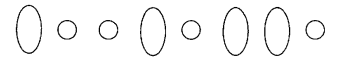 6. Нажимай на овалы указательным пальцем и произноси звук «О», нажимай на круги - «У».7. Это Уля. Какой звук она произносит?
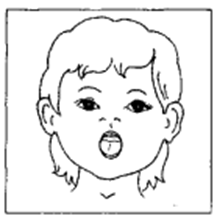 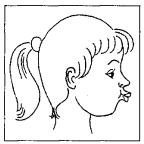 8. Это Оля. Какой звук она произносит?9. Подари подарки Уле и Оле.
Что ты подаришь Уле? (Я подарю Уле утенка (удочку, улитку).)
Что ты подаришь Оле? (Я подарю Оле ослика (обруч, овощи).)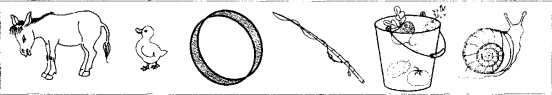 Задание № 47. Одежда. Предлоги «В», «ИЗ»1 . Рассмотри картинки и скажи:- Куда убрала (положила, повесила) одежду Катя? (Катя убрала (положила) кофту в сумку.)- Куда убрал (положил, повесил) одежду Дима? (Дима убрал (положил) рубашку в сумку.)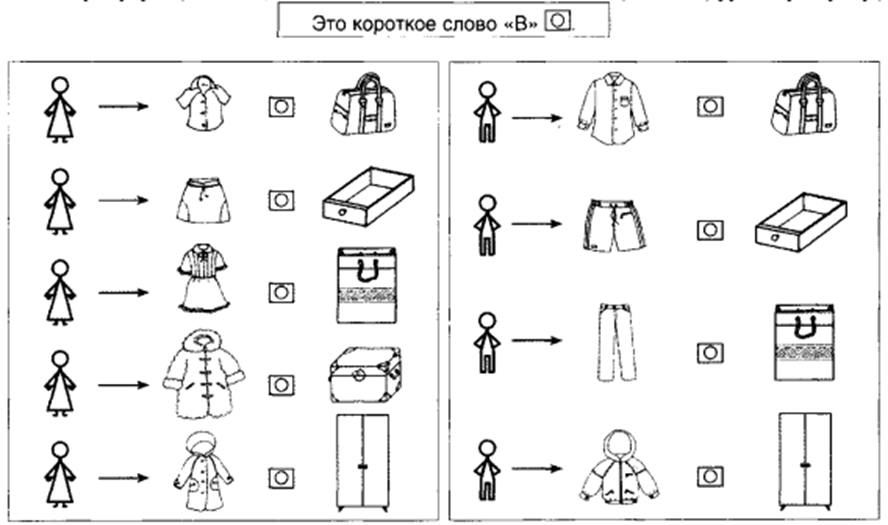 - Откуда Катя достала (взяла) свою одежду?Откуда Дима достал (взял) свою одежду?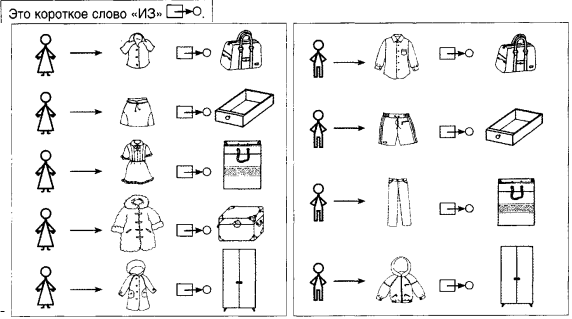 Задание № 48. Одежда. Средний род имен существительных1. Раскрасить картинки и треугольники в соответствии с описанием одежды (раскрашивает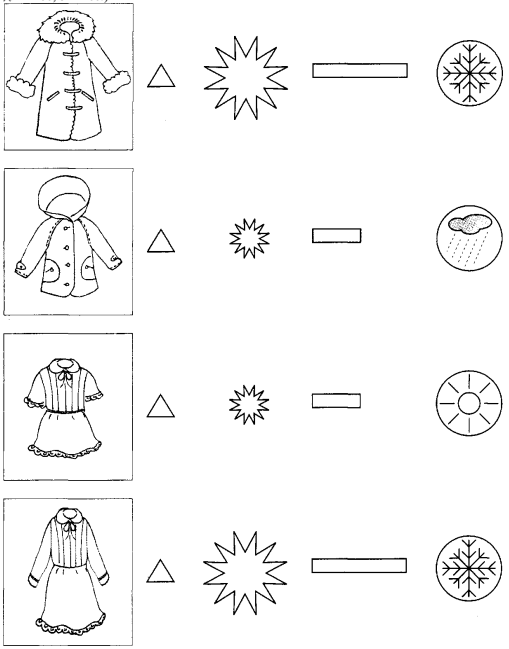 взрослый).2 . Скажи, используя символы (произносить прилагательные, выделяя - е):- Какое пальто? (Это пальто коричневое, большое, длинное, зимнее. Это пальто синее, маленькое, короткое, осеннее.)- Какое платье? (Это платье желтое, маленькое, короткое, летнее. Это платье красное, большое, длинное, зимнее.)Задание № 49. Одежда. Пересказ1. Рассмотри картинку.2. На рисунках раскрасить треугольник коричневым, рубашку и шорты - по тексту, бант у мишки - красным карандашом (раскрашивает взрослый).3. Послушай рассказ о том, что Катя сшила мишке.У Кати был пушистый коричневый мишка. Катя сшила мишке желтую рубашку с красными
горошками. Катя сошьет мишке синие шорты. Мишка будет очень нарядным.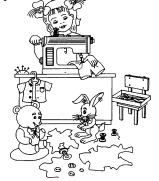 4. Покажи и назови:- Где Катя?- Где мишка? - Где рубашка?- Где шорты?5. Ответь:- Какой мишка?- Что сшила Катя мишке?- Какая рубашка?- Что Катя сошьет для мишки?- Какие шорты?- Каким будет мишка?6. Послушай рассказ еще раз и перескажи с помощью картинок.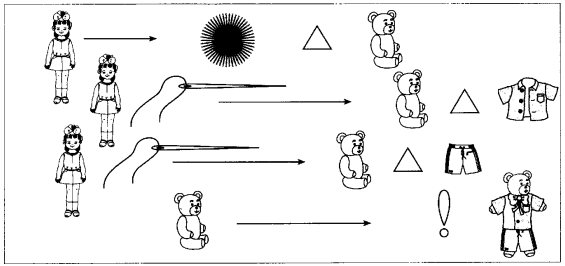 